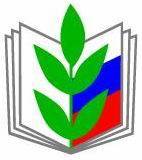 ПРОФСОЮЗ РАБОТНИКОВ НАРОДНОГО ОБРАЗОВАНИЯ И НАУКИ РОССИЙСКОЙ ФЕДЕРАЦИИ(ОБЩЕРОССИЙСКИЙ ПРОФСОЮЗ ОБРАЗОВАНИЯ)Крымская республиканская организацияПРЕЗИДИУМ ДЖАНКОЙСКОЙ РАЙОННОЙ ОРГАНИЗАЦИИ ПРОФСОЮЗАПОСТАНОВЛЕНИЕ27 октября 2023г.                  г. Джанкой                                          №  27О состоянии коллективно-договорного регулирования трудовых отношений в образовательных учреждениях района    Заслушав и обсудив информацию юрисконсульта ДРОП Винниченко О.С., заместителя председателя ДРОП Николаенко В.В. по существу рассматриваемого вопроса повестки дня, президиум Джанкойской районной организации Профсоюза работников народного образования и науки РФ ПОСТАНОВЛЯЕТ:1.  Информацию юрисконсульта ДРОП Винниченко О.С., заместителя председателя ДРОП Николаенко В.В. принять к сведению. (Прилагается).2. Председателям первичных профсоюзных организаций муниципальных образовательных учреждений района:приступить к переговорному процессу с администрацией образовательных учреждений по выработке проекта нового коллективного договора на 2024-2026 года, где до 31 декабря 2023 года  заканчивается срок действия коллективного договора ряда образовательных учреждений:а) МБОУ «Заречненская школа  - детский сад с крымскотатарским языком обучения» Усеинова С.Э.б) МБОУ «Табачненская школа – детский сад» Вишневская С.И.в) МОУ «Новостепновская школа» Османова Д.А.г) МДОУ «Азовский детский сад «Тополек» Брудер А.И.д) МДОУ «Ярковский детский сад «Жаворонок» Ионашку И.В.е) МДОУ «Новостепновский детский сад «Радуга» Щегула Е.Г.ж) МДОУ «Изумрудновский детский сад «Аленушка» Степанова С.В.з) МДОУ «Светловский детский сад «Солнышко» Завгородняя С.В.и) МДОУ «Целинновский детский сад «Ромашка» Чмух Н.В.к) МДОУ «Новосельцевский детский сад «Ивушка» Дзюба А.В.3. Проанализировать на заседаниях коллегиальных органов эффективность договорного регулирования трудовых отношений, выполнения условий коллективных договоров в 2023 году.                                                                                       до 31 декабря 2023 года4. Уделить особое внимание наличию приложений к КД, в которых содержатся разделы, регулирующие оплату труда, охрану труда, устанавливающие перечни компенсационных и стимулирующих выплат согласно постановления администрации Джанкойского района от 31 июля 2023 года № 654 «Об утверждении Положения о системе оплаты труда работников муниципальных бюджетных учреждений Джанкойского района Республики Крым», а также конкретные вопросы по предоставлению работникам дополнительных отпусков, заключению трудовых договоров с работниками.5. Обеспечить действенный общественный контроль за выполнением руководителями образовательных учреждений действующего законодательства РФ по охране труда, предписаний и требований внештатных технических инспекторов труда и уполномоченных по охране труда ППО, наличию системы управления охраной труда, управления профессиональными рисками, обеспечения безопасной жизнедеятельности работников отрасли.  6. Контроль за выполнением постановления оставляю за собой. Председатель Джанкойской районной организации профсоюзаработников народного образования и наукиРоссийской Федерации                                                       Т.Г.Каминская 